 Natale a Sambuci 
tra solidarietà e culturaL’Assessorato alla Cultura e il Coro A. Rinaldi presentano:“Il Concerto di Natale”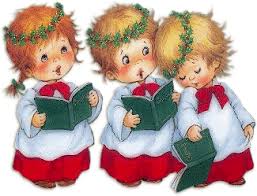 L’Ass. Corale come ogni anno presenta il concerto di musiche natalizie per tutta la popolazione, nella splendida cornice del Salone delle Prospettive di Castello Theodoli una vasta carrellata di brani tipici del Natale per augurare a tutti Buone Feste.Venerdì 22 Dicembre ore 18.00Castello Theodoli Sambuci
con il patrocinio della Presidenza del Consiglio Regionale del Lazio  	 
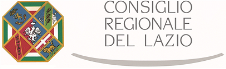 